POIŠČI 10 RAZLIK!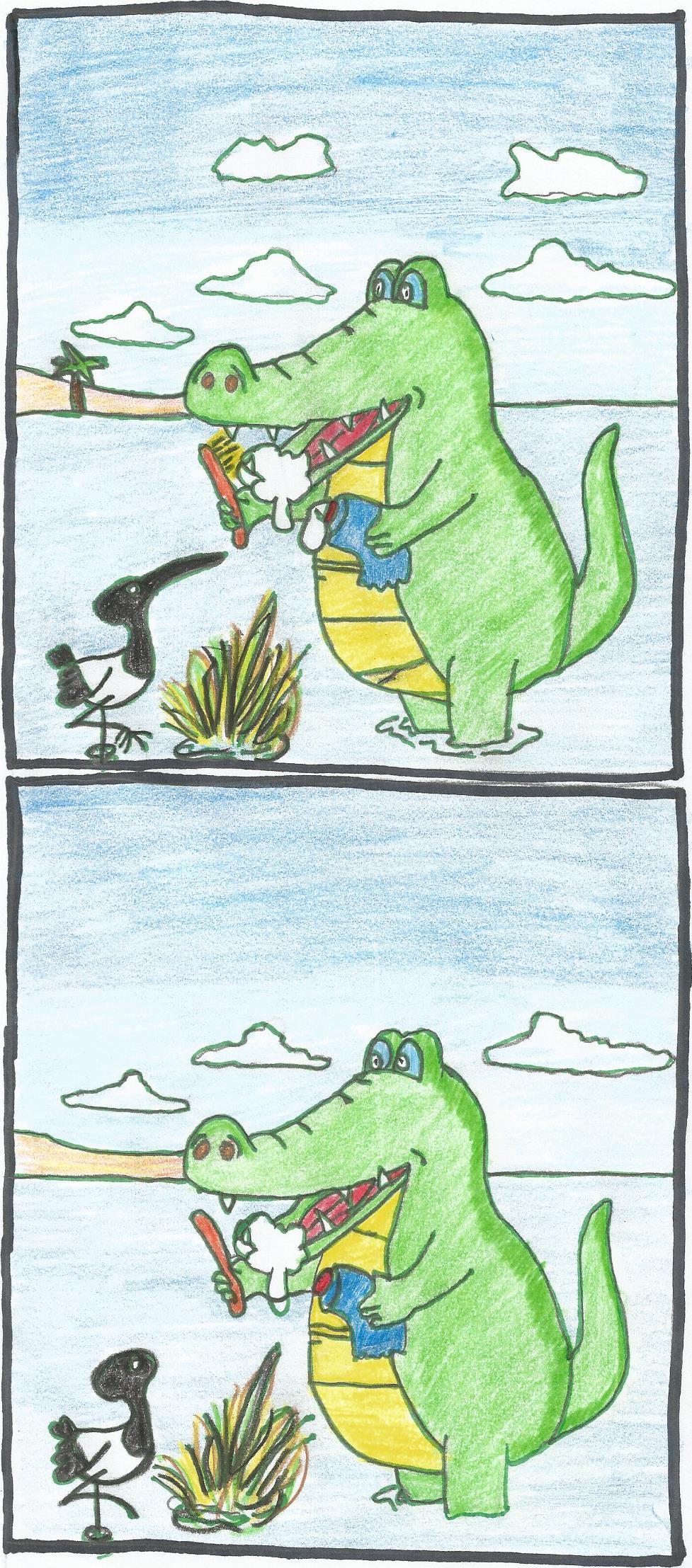 